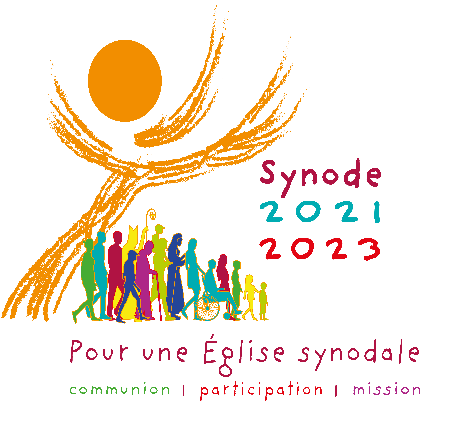 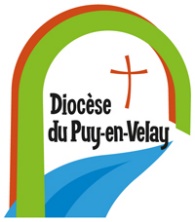              FICHE RETOUR d’ UNE rencontre synodale                                  Au plus tard pour le 15 avril 2022 !Merci de faire au RECTO,  une synthèse d’une page maximum à l’aide des questions suivantes :Qu’est ce qui a été bon dans notre manière de partager?Quelles découvertes? Quelles difficultés?Qu’est ce qui a été significatif, inattendu? Quels fruits pour l’Eglise apparaissent? Noter aussi ce qui  a été évoqué moins souvent mais semble important.Faire apparaitre des propositions nouvelles.Merci de renvoyer cette page à:   synode43@catholique-lepuy.fr  dès que possible, et au plus tard le 15 avril 2022.NOM et PRENOM de l’animateurAdresse mailSecteur géographique Paroisse, Mouvement, Autre…Nombre de participantsDécrire la diversité des participants :     situations de vie,     âges représentés,      liens avec l’Eglise,      engagements divers,     etc….Thème abordé(1 fiche par thème)Eventuellement:autres remarques